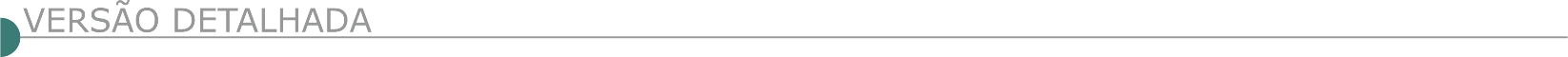 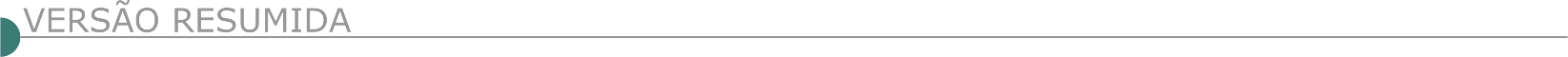   PREFEITURA MUNICIPAL DE BAEPENDI AVISO DE LICITAÇÃO TOMADA DE PREÇOS Nº 9/2020Município de Baependi - Extrato de Edital - Processo Licitatório 0182/2020 - Tomada de Preços 0009/2020 - Objeto: Contratação de empresa para substituição de tela de alambrado na quadra situada no bairro Serrinha, no município de Baependi. Recebimento dos envelopes dia: 26/11/2020 às 09h30min - Abertura dos envelopes de habilitação: 26/11/2020 às 10h00min - Abertura das propostas: 04/12/2020 às 10h00min. Edital e informações complementares pelo telefone (35) 3343-2375; e-mail licitacoes@baependi.mg.gov.br; site: www.baependi.mg.gov.br.   PREFEITURA MUNICIPAL DE CASCALHO RICO/MG AVISO DE LICITAÇÃO - PROCESSO LICITATÓRIO Nº 055/2020 - TOMADA DE PREÇO Nº 008/2020 A Prefeitura Municipal de Cascalho Rico/MG torna público com base na Lei Federal nº 8.666/93, e suas alterações, que realizará Tomada de Preço nº 008/2020 do tipo: Menor Preço Global, às 09:00 horas do dia 26 de novembro de 2020, na Divisão de Licitação e Compras, sito à Rua Elpídio de Carvalho nº 799, nesta cidade de Cascalho Rico, onde serão recebidas e abertas documentações e propostas relativas à quem tem por objeto a Seleção e Contratação de empresa especializada para a execução de obra de Pavimentação Asfáltica de Vias Urbanas no Distrito de Santa Luzia - Município de Cascalho Rico/MG. Cópias do Edital e Informações Complementares serão obtidas junto à CPL, no endereço acima, pelo telefone (34) 3248-1352 ou via e-mail: pmcrlicita@yahoo.com.br.  PREFEITURA MUNICIPAL DE DELTA COMUNICADO DE ABERTURA DO PROCESSO LICITATÓRIO 063/2020 TP 02/20 Tomada de preços, seleção de proposta mais vantajosa para a administração pública visando a Execução de obra para reforma da Escola Municipal Olavo de Oliveira Ferreira, no município de Delta/MG, com fornecimento de mão de obra, materiais e equipamentos, conforme consta neste edital, termo de referência e seus anexos. Prazo final para cadastro dia 24 de novembro de 2020. A entrega dos envelopes mar- cada para o dia 27 de novembro de 2020, às 09h30m no paço municipal, localizado a Rua Adilson Antonio Carneiro, 25 Delta/MG. O Edital completo encontra-se disponível na sede da Prefeitura de Delta, das 08h00min ás 17h00min e no sítio: www.delta.mg.gov.br.   PREFEITURA MUNICIPAL DE MACHADO/MG TOMADA DE PREÇO Nº. 015/2020- AVISO DE LICITAÇÃO- PROCESSO Nº. 317/2020- EDITAL 080/2020 Objeto: A presente licitação tem como objeto a contratação de empresa especializada na execução de obras de calçamento em bloquete, meio fio e sarjeta, no bairro cachoeirinha, por meio da secretaria municipal de obras e infraestrutura, com o fornecimento de materiais e mão-de-obra e equipamentos, conforme o projeto básico, memorial descritivo, planilha orçamentária e cronograma físico-financeiro, especificações técnicas e planilhas constantes nos Anexos I, II, III e IV do edital. Recebimento de envelopes propostas/habilitação: Dia 26 de Novembro de 2020 até as 09h00min. Os interessados em participar desta Tomada de Preços deverão adquirir o edital através do site: https://transparencia.machado.mg.gov.br/licitacoes.   PREFEITURA MUNICIPAL DE NOVA BELÉM/MG TOMADA DE PREÇOS Nº 014/2020Tendo como objeto construção de 01 (uma) Ponte em Estrutura Mista, nos termos do Convênio nº. 1301000607/2020/SEINFRA. A Abertura será dia 26/11/2020, as 09h00m na Prefeitura Municipal de Nova Belém, na Av. Carlos Maulaz, nº 150, Centro – Nova Belém – MG, Informações no tel.: (33) 98827-506.   PREFEITURA MUNICIPAL DE OURO PRETO RETIFICAÇÃO NA PUBLICAÇÃO DO DIA 06/11/2020, SEÇÃO 3, PÁGINA 224, DA CONCORRÊNCIA PÚBLICA Nº. 002/2020 contratação de empresa de engenharia, para execução das obras de infraestrutura e construção de Unidades Habitacionais, com fornecimento total de mão de obra, materiais e equipamentos, viabilizando projetos do Programa Habitacional do Município de Ouro Preto, inseridos no contexto do "Programa de Urbanização, Regularização e Integração de Assentamentos Precários" do Ministério das Cidades, com recursos do PAC - FNHIS/2007 (Programa de Aceleração do Crescimento - Fundo Nacional de Habitação de Interesse Social) e contrapartida municipal. Onde se lê: "Protocolo dos envelopes de habilitação e proposta de preços até às 08h30min do dia 09/12/2020, início da sessão dia 09/12/2020 às 09h00min", leia-se: "Protocolo dos envelopes de habilitação e proposta de preços até às 08h30min do dia 11/12/2020, início da sessão dia 11/12/2020 às 09h00min". Edital no site www.ouropreto.mg.gov.br. Informações: (31) 3559-3301.  PREFEITURA MUNICIPAL DE SALINAS/MG TOMADA DE PREÇO Nº 006/2020 A Prefeitura Municipal de Salinas/MG, torna público o Processo Licitatório n° 131/2020 que realizará no dia 27/11/2020 às 09h, na modalidade Tomada de Preço Nº 006/2020, para Contratação de empresa especializada do ramo da engenharia e construção civil para obra de Implantação de pavimentação de vias públicas. Lote 1: Contrato de repasse n° 891567/2019/MDR/CAIXA; Lote 2: Recursos ordinários. O edital poderá ser consultado através do site www.salinas.mg.gov.br.  PREFEITURA MUNICIPAL DE SÃO GONÇALO DO RIO ABAIXO/MG CONCORRÊNCIA PÚBLICA N.º 011/2020 Contratação de empresa de engenharia civil sob o regime de empreitada por preço unitário para execução de obras civis no Centro Administrativo em São Gonçalo do Rio Abaixo. As propostas deverão ser entregues até às 09:00 horas do dia 14/12/2020. A abertura dos envelopes será realizada, a partir das 09:00 horas, no mesmo dia e local no Setor de Licitações da Prefeitura Municipal – R. Henriqueta Rubim, N.º 27 – Centro – SGRA. Cópia do edital poderá ser adquirida junto ao Setor de Licitação da Prefeitura de São Gonçalo do Rio Abaixo, e ou através do site: www.saogoncalo.mg.gov.br.   PREFEITURA MUNICIPAL DE TOCOS DO MOJI – MG AVISO DE LICITAÇÃO – PROCESSO LICITATÓRIO Nº 161/2020 – CONCORRÊNCIA PÚBLICA Nº 008/2020. Objeto: Referente a contratação de empresa para execução de obra de pavimentação incluindo fornecimento dos equipamentos e materiais e a execução do piso das vias a serem pavimentadas, Rua João Amâncio Filho, Avenida Joaquim Bento da Silva, Rua Virgínio Batista Pereira, Praça Ivo Tomás Cantuária, Rua Lázaro Vicente Pereira e Praça Pedro Felipe da Rosa, Centro, Tocos do Moji/MG, conforme especificado no anexo I do Edital. A sessão com entrega e abertura dos envelopes será no dia 11 de dezembro de 2020, até às 09h: 30min. CREDENCIAMENTO; às 09h: 30min. INÍCIO DO CERTAME. O Edital e maiores informações estão disponível na Sede da Prefeitura Municipal sito à Rua Antonio Mariano da Silva, nº 36 – centro – e pelo site www.tocosdomoji.mg.gov.br.   PREFEITURA MUNICIPAL DE UBERLÂNDIA - AVISO DE LICITAÇÃO CONCORRENCIA PÚBLICA Nº 554/2020 NOVA DATA OBJETO: Contratação de prestadora de serviço contínuo de engenharia sanitária para manutenção e conservação, com poda de árvores e arbustos para desobstrução da iluminação pública, remoção de massa verde e resíduos vegetais, com carga, transporte, descarga e transbordo até o local indicado pela SMMASU para destinação final dos resíduos sólidos, com fornecimento de caminhões, equipamentos, maquinários, mão de obra e outros insumos. O Secretário Municipal de Meio Ambiente e Serviços Urbanos, no uso de suas atribuições legais, torna público e para conhecimento das licitantes e de quem mais interessar possa, que devido à alteração do edital e, que a mesma influencia na elaboração da proposta a Entrega dos Envelopes e Sessão Pública para abertura no dia 14/12/2020 às 13:00 horas na Galeria Ido Finotti, situada na Av. Anselmo Alves dos Santos, 600, bairro Santa Mônica, Uberlândia/MG. A visita técnica será até 02 (dois) dias antes da abertura dos envelopes, conforme consta no edital. Informa ainda, que o detalhamento das alterações encontra-se no sítio da Prefeitura Municipal de Uberlândia no link Licitações, que será republicado com as devidas alterações, nos termos do §4º do art. 21 da Lei Federal nº 8.666/1993.   GOVERNO DO DISTRITO FEDERAL - SECRETARIA DE ESTADO DE OBRAS E INFRAESTRUTURA COMPANHIA URBANIZADORA DA NOVA CAPITAL DO BRASILN OV AC A P AVISO DE LICITAÇÃO CONCORRÊNCIA Nº 4/2020 CONCORRÊNCIA Nº 004/2020 - 3ª VERSÃO DECOMP/DA - do tipo menor preço global - objetivando a contratação de empresa pelo Distrito Federal, por meio da Secretaria de Estado de Educação do Distrito Federal - SEE/DF para construção de Centro de Educação da Primeira Infância (CEPI), Creche Tipo 1 (projeto próprio), localizada na EQ 01/02, Área Especial, Setor Norte, Gama/ DF, devidamente especificado no Projeto Básico e no Edital e seus anexos - processo nº 00112-00001813/2020-39 - Valor estimado R$ 4.451.347,77 - Data e horário da licitação: 10 de dezembro de 2020 - às 09:00h. A NOVACAP realizará o certame na Sala de Licitações da DILIC/DECOMP/DA, sito no Setor de Áreas Públicas, Lote "B", Bloco "A" 1º andar - Sede da Companhia em Brasília - DF. O novo Edital e seus anexos poderão ser retirados exclusivamente no site www.novacap.df.gov.br. Data da última publicação no DODF nº 133, de 16/07/2020 - página 32 e DOU nº 136 de 17/07/2020 - página 126. Contatos: (061) 3403-2321 ou (061) 3403-2322 e e-mail dilic@novacap.df.gov.br.  ESTADO DE SP – PREFEITURA MUNICIPAL DE BRAGANÇA PAULISTA AVISO DE LICITAÇÃO CONCORRÊNCIA PÚBLICA Nº 11/2020OBJETO: CONTRATACAO DE EMPRESA ESPECIALIZADA PARA EXECUCAO DE BACIA DE RETENCAO DA AVENIDA EUSEBIO SAVAIO NESTE MUNICIPIO DE BRAGANCA PAULISTA/SP DATA: 16/12/2020 as 09:30 horas Edital completo deverá ser retirado gratuitamente no balcão do setor de licitações da Prefeitura Municipal de Braganca Paulista, a Avenida Antonio Pires Pimentel, n 2015, Centro, em dias uteis das 09h00 às 16h00 devendo o interessado trazer sua mídia especifica para cópia (cd/dvd, pendrive, etc.) ou ainda no site www.braganca.sp.gov.br (Portal do Cidadão). Informações: (11) 4034.7115.PREFEITURA MUNICIPAL DA ESTÂNCIA TURÍSTICA DE ITU - CONCORRÊNCIA Nº 13/2020 Objeto: Contratação de empresa de engenharia para execução de obra de infraestrutura e mobilidade urbana em via do Município de Itu/SP - Pavimentação da Estrada Itu 080 - Avenida Sete Quedas (trecho a Mangotex até Residencial Sete Quedas). O Departamento Central de Compras, no uso de suas atribuições legais, informa que as licitantes: Nova Integral Técnica e Construção Ltda (Processo Administrativo nº 19372/2020), e Kadh Construções e Locações e Máquinas e Terraplenagem Eireli (Processo Administrativo nº 19403/2020) interpuseram, tempestivamente, as razões de recurso contra suas inabilitações. Desta forma, os processos administrativos acima epigrafados, que foram abertos em razão dos citados recursos, encontram-se devidamente instruídos e a disposição dessas empresas, para que possam impugnar ou alegar, no prazo de 05 (cinco) dias úteis, o que for de seus interesses, nos termos do § 3º do artigo 109 da Lei Fe d e r a l nº 8.666/93 e suas alterações.ÓRGÃO LICITANTE: COPASA-MG EDITAL: Nº CPLI. 1120200069Endereço: Rua Carangola, 606, térreo, bairro Santo Antônio, Belo Horizonte/MG.Informações: Telefone: (31) 3250-1618/1619. Fax: (31) 3250-1670/1317. E-mail: cpli@copasa.com.br. Endereço: Rua Carangola, 606, térreo, bairro Santo Antônio, Belo Horizonte/MG.Informações: Telefone: (31) 3250-1618/1619. Fax: (31) 3250-1670/1317. E-mail: cpli@copasa.com.br. OBJETO: SELECIONAR, DENTRE AS PROPOSTAS APRESENTADAS, A PROPOSTA CONSIDERADA MAIS VANTAJOSA, DE ACORDO COM OS CRITÉRIOS ESTABELECIDOS NESTE EDITAL, VISANDO A EXECUÇÃO, COM FORNECIMENTO PARCIAL DE MATERIAIS, DAS OBRAS E SERVIÇOS DE AMPLIAÇÃO E MELHORIAS DO SISTEMA DE ESGOTAMENTO SANITÁRIO DA CIDADE DE CONQUISTA / MG.DATAS: Entrega: 02/12/2020, até às 14:30.Abertura: 02/12/2020, às 14:30.Prazo de execução: 07 meses.Visita: conforme edital.VALORESVALORESVALORESVALORESValor Estimado da ObraCapital Social Igual ou SuperiorGarantia de PropostaValor do EditalR$ 1.401.162,49R$ -R$-R$ -CAPACIDADE TÉCNICA: a) Rede de Esgoto com diâmetro igual ou superior a 150 mm,b) Construção e/ou implantação e/ou ampliação e/ou melhorias de Estação de Tratamento de Esgoto ou de água,c) Contenção de Gabião.CAPACIDADE TÉCNICA: a) Rede de Esgoto com diâmetro igual ou superior a 150 mm,b) Construção e/ou implantação e/ou ampliação e/ou melhorias de Estação de Tratamento de Esgoto ou de água,c) Contenção de Gabião.CAPACIDADE TÉCNICA: a) Rede de Esgoto com diâmetro igual ou superior a 150 mm,b) Construção e/ou implantação e/ou ampliação e/ou melhorias de Estação de Tratamento de Esgoto ou de água,c) Contenção de Gabião.CAPACIDADE TÉCNICA: a) Rede de Esgoto com diâmetro igual ou superior a 150 mm,b) Construção e/ou implantação e/ou ampliação e/ou melhorias de Estação de Tratamento de Esgoto ou de água,c) Contenção de Gabião.CAPACIDADE OPERACIONAL: a) Rede de Esgoto com diâmetro igual ou superior a 150 mm,b) Construção e/ou implantação e/ou ampliação e/ou melhorias de Estação de Tratamento de Esgoto ou de água,c) Contenção de Gabião.CAPACIDADE OPERACIONAL: a) Rede de Esgoto com diâmetro igual ou superior a 150 mm,b) Construção e/ou implantação e/ou ampliação e/ou melhorias de Estação de Tratamento de Esgoto ou de água,c) Contenção de Gabião.CAPACIDADE OPERACIONAL: a) Rede de Esgoto com diâmetro igual ou superior a 150 mm,b) Construção e/ou implantação e/ou ampliação e/ou melhorias de Estação de Tratamento de Esgoto ou de água,c) Contenção de Gabião.CAPACIDADE OPERACIONAL: a) Rede de Esgoto com diâmetro igual ou superior a 150 mm,b) Construção e/ou implantação e/ou ampliação e/ou melhorias de Estação de Tratamento de Esgoto ou de água,c) Contenção de Gabião.ÍNDICES ECONÔMICOS: ILG – ILC – ISG igual ou maior (≥) a 1,0ÍNDICES ECONÔMICOS: ILG – ILC – ISG igual ou maior (≥) a 1,0ÍNDICES ECONÔMICOS: ILG – ILC – ISG igual ou maior (≥) a 1,0ÍNDICES ECONÔMICOS: ILG – ILC – ISG igual ou maior (≥) a 1,0OBSERVAÇÕES: - Consórcio: Sim. Visita: Sra. Carla Caixeta Alves Rosa ou outro empregado da COPASA MG, do dia 11 de novembro de 2020 ao dia 01 de dezembro de 2020. O agendamento da visita poderá ser feito pelo e-mail: Carla.alves@copasa.com.br ou pelo telefone (34) 3669.8072 (34) 99917 1561. A visita será realizada na Avenida José Mendonça, nr. 1575, cidade de Conquista / MG.OBSERVAÇÕES: - Consórcio: Sim. Visita: Sra. Carla Caixeta Alves Rosa ou outro empregado da COPASA MG, do dia 11 de novembro de 2020 ao dia 01 de dezembro de 2020. O agendamento da visita poderá ser feito pelo e-mail: Carla.alves@copasa.com.br ou pelo telefone (34) 3669.8072 (34) 99917 1561. A visita será realizada na Avenida José Mendonça, nr. 1575, cidade de Conquista / MG.OBSERVAÇÕES: - Consórcio: Sim. Visita: Sra. Carla Caixeta Alves Rosa ou outro empregado da COPASA MG, do dia 11 de novembro de 2020 ao dia 01 de dezembro de 2020. O agendamento da visita poderá ser feito pelo e-mail: Carla.alves@copasa.com.br ou pelo telefone (34) 3669.8072 (34) 99917 1561. A visita será realizada na Avenida José Mendonça, nr. 1575, cidade de Conquista / MG.OBSERVAÇÕES: - Consórcio: Sim. Visita: Sra. Carla Caixeta Alves Rosa ou outro empregado da COPASA MG, do dia 11 de novembro de 2020 ao dia 01 de dezembro de 2020. O agendamento da visita poderá ser feito pelo e-mail: Carla.alves@copasa.com.br ou pelo telefone (34) 3669.8072 (34) 99917 1561. A visita será realizada na Avenida José Mendonça, nr. 1575, cidade de Conquista / MG.ÓRGÃO LICITANTE: COPASA-MG EDITAL: Nº CPLI. 1120200113Endereço: Rua Carangola, 606, térreo, bairro Santo Antônio, Belo Horizonte/MG.Informações: Telefone: (31) 3250-1618/1619. Fax: (31) 3250-1670/1317. E-mail: cpli@copasa.com.br. Endereço: Rua Carangola, 606, térreo, bairro Santo Antônio, Belo Horizonte/MG.Informações: Telefone: (31) 3250-1618/1619. Fax: (31) 3250-1670/1317. E-mail: cpli@copasa.com.br. OBJETO: SELECIONAR, DENTRE AS PROPOSTAS APRESENTADAS, A PROPOSTA CONSIDERADA MAIS VANTAJOSA, DE ACORDO COM OS CRITÉRIOS ESTABELECIDOS NESTE EDITAL, VISANDO A EXECUÇÃO, COM FORNECIMENTO TOTAL DE MATERIAIS DAS OBRAS E SERVIÇOS DE REABILITAÇÃO E MANUTENÇÃO DE UNIDADES OPERACIONAIS E ADMINISTRATIVAS NO ÂMBITO DO POLO DE ALFENAS.DATAS: Entrega: 03/12/2020, até às 08:30.Abertura: 03/12/2020, às 08:30.Prazo de execução: 12 meses.Visita: conforme edital.VALORESVALORESVALORESVALORESValor Estimado da ObraCapital Social Igual ou SuperiorGarantia de PropostaValor do EditalR$ 856.213,40R$ -R$R$ -CAPACIDADE TÉCNICA: a) Construção civil e/ou reforma em edificações; CAPACIDADE TÉCNICA: a) Construção civil e/ou reforma em edificações; CAPACIDADE TÉCNICA: a) Construção civil e/ou reforma em edificações; CAPACIDADE TÉCNICA: a) Construção civil e/ou reforma em edificações; CAPACIDADE OPERACIONAL: a) Construção civil e/ou reforma em edificações; CAPACIDADE OPERACIONAL: a) Construção civil e/ou reforma em edificações; CAPACIDADE OPERACIONAL: a) Construção civil e/ou reforma em edificações; CAPACIDADE OPERACIONAL: a) Construção civil e/ou reforma em edificações; ÍNDICES ECONÔMICOS: ILG – ILC – ISG igual ou maior (≥) a 1,0ÍNDICES ECONÔMICOS: ILG – ILC – ISG igual ou maior (≥) a 1,0ÍNDICES ECONÔMICOS: ILG – ILC – ISG igual ou maior (≥) a 1,0ÍNDICES ECONÔMICOS: ILG – ILC – ISG igual ou maior (≥) a 1,0OBSERVAÇÕES: - Consórcio: Sim. Visita: Sr. João Borges da Silva ou outro empregado da COPASA MG, do dia 11 de novembro de 2020 ao dia 02 de dezembro de 2020. O agendamento da visita poderá ser feito pelo e-mail: joab.silva@copasa.com.br ou pelo telefone (35) 999256851. A visita será realizada na Rua/Avenida Praça Fausto Monteiro, nr: 157, Bairro Centro, Cidade Alfenas. OBSERVAÇÕES: - Consórcio: Sim. Visita: Sr. João Borges da Silva ou outro empregado da COPASA MG, do dia 11 de novembro de 2020 ao dia 02 de dezembro de 2020. O agendamento da visita poderá ser feito pelo e-mail: joab.silva@copasa.com.br ou pelo telefone (35) 999256851. A visita será realizada na Rua/Avenida Praça Fausto Monteiro, nr: 157, Bairro Centro, Cidade Alfenas. OBSERVAÇÕES: - Consórcio: Sim. Visita: Sr. João Borges da Silva ou outro empregado da COPASA MG, do dia 11 de novembro de 2020 ao dia 02 de dezembro de 2020. O agendamento da visita poderá ser feito pelo e-mail: joab.silva@copasa.com.br ou pelo telefone (35) 999256851. A visita será realizada na Rua/Avenida Praça Fausto Monteiro, nr: 157, Bairro Centro, Cidade Alfenas. OBSERVAÇÕES: - Consórcio: Sim. Visita: Sr. João Borges da Silva ou outro empregado da COPASA MG, do dia 11 de novembro de 2020 ao dia 02 de dezembro de 2020. O agendamento da visita poderá ser feito pelo e-mail: joab.silva@copasa.com.br ou pelo telefone (35) 999256851. A visita será realizada na Rua/Avenida Praça Fausto Monteiro, nr: 157, Bairro Centro, Cidade Alfenas. ÓRGÃO LICITANTE: DEPARTAMENTO NACIONAL DE INFRAESTRUTURA DE TRANSPORTESSUPERINTENDÊNCIA REGIONAL DO DNIT EM MINAS GERAIS EDITAL: PREGÃO ELETRÔNICO Nº 439/2020-06Endereço: Rua Martim de Carvalho, nº 635 – 4º andar – Bairro: Santo AgostinhoBelo Horizonte – MG, fone nº (61) 9 96412290 - CEP: 30.190-094http://www.dnit.gov.br - E-mail: pregoeiro.sremg@dnit.gov.br  Endereço: Rua Martim de Carvalho, nº 635 – 4º andar – Bairro: Santo AgostinhoBelo Horizonte – MG, fone nº (61) 9 96412290 - CEP: 30.190-094http://www.dnit.gov.br - E-mail: pregoeiro.sremg@dnit.gov.br  OBJETO: CONTRATAÇÃO DE EMPRESA PARA EXECUÇÃO DOS SERVIÇOS NECESSÁRIOS PARA INSTALAÇÃO DE PASSARELA METÁLICA - PL30, LOCALIZADA NO KM 472,85 DA RODOVIA BR-365/MG, NO MUNICÍPIO DE PATROCÍNIO/MG, A CARGO DO DNIT, SOB A COORDENAÇÃO DA SUPERINTENDÊNCIA REGIONAL DO DNIT NO ESTADO DE MINAS GERAIS, CONFORME CONDIÇÕES, QUANTIDADES E EXIGÊNCIAS ESTABELECIDAS NESTE EDITAL E SEUS ANEXOS.OBJETO: CONTRATAÇÃO DE EMPRESA PARA EXECUÇÃO DOS SERVIÇOS NECESSÁRIOS PARA INSTALAÇÃO DE PASSARELA METÁLICA - PL30, LOCALIZADA NO KM 472,85 DA RODOVIA BR-365/MG, NO MUNICÍPIO DE PATROCÍNIO/MG, A CARGO DO DNIT, SOB A COORDENAÇÃO DA SUPERINTENDÊNCIA REGIONAL DO DNIT NO ESTADO DE MINAS GERAIS, CONFORME CONDIÇÕES, QUANTIDADES E EXIGÊNCIAS ESTABELECIDAS NESTE EDITAL E SEUS ANEXOS.OBJETO: CONTRATAÇÃO DE EMPRESA PARA EXECUÇÃO DOS SERVIÇOS NECESSÁRIOS PARA INSTALAÇÃO DE PASSARELA METÁLICA - PL30, LOCALIZADA NO KM 472,85 DA RODOVIA BR-365/MG, NO MUNICÍPIO DE PATROCÍNIO/MG, A CARGO DO DNIT, SOB A COORDENAÇÃO DA SUPERINTENDÊNCIA REGIONAL DO DNIT NO ESTADO DE MINAS GERAIS, CONFORME CONDIÇÕES, QUANTIDADES E EXIGÊNCIAS ESTABELECIDAS NESTE EDITAL E SEUS ANEXOS.DATAS:Entrega: 23/11/2020, até ás 10:00.Abertura: 23/11/2020, ás 10:00.Prazo de execução: 4 meses.Visita: Agendada.DATAS:Entrega: 23/11/2020, até ás 10:00.Abertura: 23/11/2020, ás 10:00.Prazo de execução: 4 meses.Visita: Agendada.DATAS:Entrega: 23/11/2020, até ás 10:00.Abertura: 23/11/2020, ás 10:00.Prazo de execução: 4 meses.Visita: Agendada.VALORESVALORESVALORESVALORESVALORESValor Estimado da ObraCapital Social Garantia de PropostaGarantia de PropostaValor do EditalR$ 2.594.337,66R$ -R$ -R$ -R$ -CAPACIDADE TÉCNICA: A licitante deverá, obrigatoriamente, apresentar relação dos serviços executados por profissionais de nível superior vinculados permanentemente à empresa e constante do seu Registro/Certidão de inscrição no CREA ou Conselho Profissional competente, em nome do profissional, como Responsável Técnico, comprovados mediante atestados e/ou certidões de capacidade técnica por execução de serviços compatíveis com o objeto da licitação, a seguir relacionados: Construção e/ou Reconstrução e/ou Recuperação e/ou Recomposição de OAE em estrutura metálica.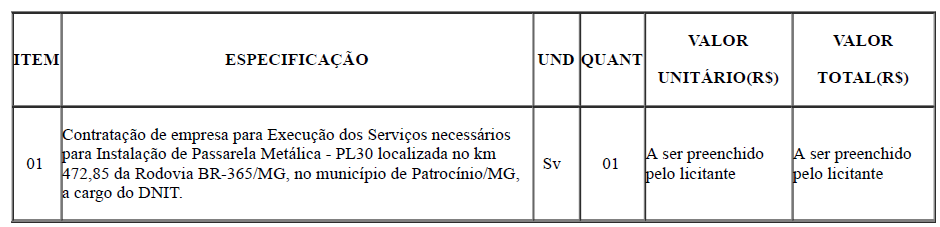 CAPACIDADE TÉCNICA: A licitante deverá, obrigatoriamente, apresentar relação dos serviços executados por profissionais de nível superior vinculados permanentemente à empresa e constante do seu Registro/Certidão de inscrição no CREA ou Conselho Profissional competente, em nome do profissional, como Responsável Técnico, comprovados mediante atestados e/ou certidões de capacidade técnica por execução de serviços compatíveis com o objeto da licitação, a seguir relacionados: Construção e/ou Reconstrução e/ou Recuperação e/ou Recomposição de OAE em estrutura metálica.CAPACIDADE TÉCNICA: A licitante deverá, obrigatoriamente, apresentar relação dos serviços executados por profissionais de nível superior vinculados permanentemente à empresa e constante do seu Registro/Certidão de inscrição no CREA ou Conselho Profissional competente, em nome do profissional, como Responsável Técnico, comprovados mediante atestados e/ou certidões de capacidade técnica por execução de serviços compatíveis com o objeto da licitação, a seguir relacionados: Construção e/ou Reconstrução e/ou Recuperação e/ou Recomposição de OAE em estrutura metálica.CAPACIDADE TÉCNICA: A licitante deverá, obrigatoriamente, apresentar relação dos serviços executados por profissionais de nível superior vinculados permanentemente à empresa e constante do seu Registro/Certidão de inscrição no CREA ou Conselho Profissional competente, em nome do profissional, como Responsável Técnico, comprovados mediante atestados e/ou certidões de capacidade técnica por execução de serviços compatíveis com o objeto da licitação, a seguir relacionados: Construção e/ou Reconstrução e/ou Recuperação e/ou Recomposição de OAE em estrutura metálica.CAPACIDADE TÉCNICA: A licitante deverá, obrigatoriamente, apresentar relação dos serviços executados por profissionais de nível superior vinculados permanentemente à empresa e constante do seu Registro/Certidão de inscrição no CREA ou Conselho Profissional competente, em nome do profissional, como Responsável Técnico, comprovados mediante atestados e/ou certidões de capacidade técnica por execução de serviços compatíveis com o objeto da licitação, a seguir relacionados: Construção e/ou Reconstrução e/ou Recuperação e/ou Recomposição de OAE em estrutura metálica.CAPACIDADE OPERACIONAL: 6.2.1. A licitante (pessoa jurídica) deve ter experiência na execução de serviço de mesmo caráter e de igual complexidade ou superior, conforme relação da Planilha de Preços Unitários dos Serviços com a correspondente anotação em acervo técnico e atestado de boa execução, emitido por pessoa jurídica de direito público ou provado, devidamente certificado pelo CREA da região em que foram executados os serviços.6.2.2. A licitante deverá comprovar, a qualquer tempo, a execução de pelo menos uma obra ou serviço dentro da concepção abaixo, ou de complexidade equivalente ou superior ao objeto desta licitação: Construção e/ou Reconstrução e/ou Recuperação e/ou Recomposição de OAE em estrutura metálica 6.2.3. O item relacionado acima deverá ser comprovado através de certidões e/ou atestados fornecido(s) por pessoa(s) jurídica(s) de direito público ou privado.6.2.4. Quando a certidão e/ou atestado não for emitido pelo contratante principal do serviço (órgão ou ente público), deverá ser juntada à documentação pelo menos um dos seguintes documentos:Declaração formal do contratante principal confirmando que o Licitante tenha participado da execução do serviço objeto do contrato;Autorização da subcontratação pelo contratante principal, em que conste o nome do Licitante subcontratado para o qual se está emitindo o atestado;Contrato firmado entre contratado principal e licitante subcontratado, devidamente registrado no conselho profissional competente.CAPACIDADE OPERACIONAL: 6.2.1. A licitante (pessoa jurídica) deve ter experiência na execução de serviço de mesmo caráter e de igual complexidade ou superior, conforme relação da Planilha de Preços Unitários dos Serviços com a correspondente anotação em acervo técnico e atestado de boa execução, emitido por pessoa jurídica de direito público ou provado, devidamente certificado pelo CREA da região em que foram executados os serviços.6.2.2. A licitante deverá comprovar, a qualquer tempo, a execução de pelo menos uma obra ou serviço dentro da concepção abaixo, ou de complexidade equivalente ou superior ao objeto desta licitação: Construção e/ou Reconstrução e/ou Recuperação e/ou Recomposição de OAE em estrutura metálica 6.2.3. O item relacionado acima deverá ser comprovado através de certidões e/ou atestados fornecido(s) por pessoa(s) jurídica(s) de direito público ou privado.6.2.4. Quando a certidão e/ou atestado não for emitido pelo contratante principal do serviço (órgão ou ente público), deverá ser juntada à documentação pelo menos um dos seguintes documentos:Declaração formal do contratante principal confirmando que o Licitante tenha participado da execução do serviço objeto do contrato;Autorização da subcontratação pelo contratante principal, em que conste o nome do Licitante subcontratado para o qual se está emitindo o atestado;Contrato firmado entre contratado principal e licitante subcontratado, devidamente registrado no conselho profissional competente.CAPACIDADE OPERACIONAL: 6.2.1. A licitante (pessoa jurídica) deve ter experiência na execução de serviço de mesmo caráter e de igual complexidade ou superior, conforme relação da Planilha de Preços Unitários dos Serviços com a correspondente anotação em acervo técnico e atestado de boa execução, emitido por pessoa jurídica de direito público ou provado, devidamente certificado pelo CREA da região em que foram executados os serviços.6.2.2. A licitante deverá comprovar, a qualquer tempo, a execução de pelo menos uma obra ou serviço dentro da concepção abaixo, ou de complexidade equivalente ou superior ao objeto desta licitação: Construção e/ou Reconstrução e/ou Recuperação e/ou Recomposição de OAE em estrutura metálica 6.2.3. O item relacionado acima deverá ser comprovado através de certidões e/ou atestados fornecido(s) por pessoa(s) jurídica(s) de direito público ou privado.6.2.4. Quando a certidão e/ou atestado não for emitido pelo contratante principal do serviço (órgão ou ente público), deverá ser juntada à documentação pelo menos um dos seguintes documentos:Declaração formal do contratante principal confirmando que o Licitante tenha participado da execução do serviço objeto do contrato;Autorização da subcontratação pelo contratante principal, em que conste o nome do Licitante subcontratado para o qual se está emitindo o atestado;Contrato firmado entre contratado principal e licitante subcontratado, devidamente registrado no conselho profissional competente.CAPACIDADE OPERACIONAL: 6.2.1. A licitante (pessoa jurídica) deve ter experiência na execução de serviço de mesmo caráter e de igual complexidade ou superior, conforme relação da Planilha de Preços Unitários dos Serviços com a correspondente anotação em acervo técnico e atestado de boa execução, emitido por pessoa jurídica de direito público ou provado, devidamente certificado pelo CREA da região em que foram executados os serviços.6.2.2. A licitante deverá comprovar, a qualquer tempo, a execução de pelo menos uma obra ou serviço dentro da concepção abaixo, ou de complexidade equivalente ou superior ao objeto desta licitação: Construção e/ou Reconstrução e/ou Recuperação e/ou Recomposição de OAE em estrutura metálica 6.2.3. O item relacionado acima deverá ser comprovado através de certidões e/ou atestados fornecido(s) por pessoa(s) jurídica(s) de direito público ou privado.6.2.4. Quando a certidão e/ou atestado não for emitido pelo contratante principal do serviço (órgão ou ente público), deverá ser juntada à documentação pelo menos um dos seguintes documentos:Declaração formal do contratante principal confirmando que o Licitante tenha participado da execução do serviço objeto do contrato;Autorização da subcontratação pelo contratante principal, em que conste o nome do Licitante subcontratado para o qual se está emitindo o atestado;Contrato firmado entre contratado principal e licitante subcontratado, devidamente registrado no conselho profissional competente.CAPACIDADE OPERACIONAL: 6.2.1. A licitante (pessoa jurídica) deve ter experiência na execução de serviço de mesmo caráter e de igual complexidade ou superior, conforme relação da Planilha de Preços Unitários dos Serviços com a correspondente anotação em acervo técnico e atestado de boa execução, emitido por pessoa jurídica de direito público ou provado, devidamente certificado pelo CREA da região em que foram executados os serviços.6.2.2. A licitante deverá comprovar, a qualquer tempo, a execução de pelo menos uma obra ou serviço dentro da concepção abaixo, ou de complexidade equivalente ou superior ao objeto desta licitação: Construção e/ou Reconstrução e/ou Recuperação e/ou Recomposição de OAE em estrutura metálica 6.2.3. O item relacionado acima deverá ser comprovado através de certidões e/ou atestados fornecido(s) por pessoa(s) jurídica(s) de direito público ou privado.6.2.4. Quando a certidão e/ou atestado não for emitido pelo contratante principal do serviço (órgão ou ente público), deverá ser juntada à documentação pelo menos um dos seguintes documentos:Declaração formal do contratante principal confirmando que o Licitante tenha participado da execução do serviço objeto do contrato;Autorização da subcontratação pelo contratante principal, em que conste o nome do Licitante subcontratado para o qual se está emitindo o atestado;Contrato firmado entre contratado principal e licitante subcontratado, devidamente registrado no conselho profissional competente. ÍNDICES ECONÔMICOS: Liquidez Geral (LG), Solvência Geral (SG) e Liquidez Corrente (LC), superiores a 1 (um) ÍNDICES ECONÔMICOS: Liquidez Geral (LG), Solvência Geral (SG) e Liquidez Corrente (LC), superiores a 1 (um) ÍNDICES ECONÔMICOS: Liquidez Geral (LG), Solvência Geral (SG) e Liquidez Corrente (LC), superiores a 1 (um) ÍNDICES ECONÔMICOS: Liquidez Geral (LG), Solvência Geral (SG) e Liquidez Corrente (LC), superiores a 1 (um) ÍNDICES ECONÔMICOS: Liquidez Geral (LG), Solvência Geral (SG) e Liquidez Corrente (LC), superiores a 1 (um)OBSERVAÇÕES: - Consórcio: Não. VISTORIA: 7.1 As empresas interessadas, por meio de um representante vinculado formalmente à empresa deverão procurar o Responsável da Unidade Local de Uberlândia, da Superintendência do Estado de Minas Gerais do DNIT/MG, para efetuar a visita técnica e individual das demais empresas participantes do certame, ao local dos serviços referidos no item 1, para constatar as condições de execução e peculiaridades inerentes à natureza dos trabalhos.7.2. As visitas técnicas serão realizadas individualmente nos dias a serem definidos pela Unidade Local e serão acompanhadas pelo Engenheiro Residente, que certificará a visita, expedindo o Atestado de Visita e Informações Técnicas. Esse atestado será juntado à Documentação de Habilitação, nos termos do inciso III do Artigo 30, da Lei 8.666/93 de 21/06/93. Quaisquer informações quanto às visitas poderão ser obtidas junto a Superintendência Regional do DNIT no Estado de Minas Gerias e Unidade Local de Uberlândia, através dos telefones: (61) 9 9660-4930 ou (34) 3212-0233.7.3. O prazo para vistoria iniciar-se-á no dia útil seguinte ao da publicação do Edital, estendendo-se até o dia útil anterior à data prevista para a abertura da sessão pública.7.4. A não realização da vistoria não poderá embasar posteriores alegações de desconhecimento das instalações, dúvidas ou esquecimentos de quaisquer detalhes dos locais da prestação dos serviços, devendo a licitante vencedora assumir os ônus dos serviços decorrentes.7.5. Caso a licitante não queira participar da visita nos dias programados, deverá apresentar, em substituição ao atestado de visita, declaração formal assinada pelo responsável técnico, sob as penalidades da lei, de que tem pleno conhecimento das condições e peculiaridades inerentes à natureza dos trabalhos, que assume total responsabilidade por esse fato e que não utilizará deste para quaisquer questionamentos futuros que ensejem avenças técnicas ou financeiras com o DNIT. Não existe obrigatoriedade da vistoria, no entanto, caso a empresa não deseje realizá-la, deverá fornecer Declaração de Pleno Conhecimento das Condições de Vistoriado segmento da Rodovia em que será executado o serviço. Clique aqui para obter informações do edital. OBSERVAÇÕES: - Consórcio: Não. VISTORIA: 7.1 As empresas interessadas, por meio de um representante vinculado formalmente à empresa deverão procurar o Responsável da Unidade Local de Uberlândia, da Superintendência do Estado de Minas Gerais do DNIT/MG, para efetuar a visita técnica e individual das demais empresas participantes do certame, ao local dos serviços referidos no item 1, para constatar as condições de execução e peculiaridades inerentes à natureza dos trabalhos.7.2. As visitas técnicas serão realizadas individualmente nos dias a serem definidos pela Unidade Local e serão acompanhadas pelo Engenheiro Residente, que certificará a visita, expedindo o Atestado de Visita e Informações Técnicas. Esse atestado será juntado à Documentação de Habilitação, nos termos do inciso III do Artigo 30, da Lei 8.666/93 de 21/06/93. Quaisquer informações quanto às visitas poderão ser obtidas junto a Superintendência Regional do DNIT no Estado de Minas Gerias e Unidade Local de Uberlândia, através dos telefones: (61) 9 9660-4930 ou (34) 3212-0233.7.3. O prazo para vistoria iniciar-se-á no dia útil seguinte ao da publicação do Edital, estendendo-se até o dia útil anterior à data prevista para a abertura da sessão pública.7.4. A não realização da vistoria não poderá embasar posteriores alegações de desconhecimento das instalações, dúvidas ou esquecimentos de quaisquer detalhes dos locais da prestação dos serviços, devendo a licitante vencedora assumir os ônus dos serviços decorrentes.7.5. Caso a licitante não queira participar da visita nos dias programados, deverá apresentar, em substituição ao atestado de visita, declaração formal assinada pelo responsável técnico, sob as penalidades da lei, de que tem pleno conhecimento das condições e peculiaridades inerentes à natureza dos trabalhos, que assume total responsabilidade por esse fato e que não utilizará deste para quaisquer questionamentos futuros que ensejem avenças técnicas ou financeiras com o DNIT. Não existe obrigatoriedade da vistoria, no entanto, caso a empresa não deseje realizá-la, deverá fornecer Declaração de Pleno Conhecimento das Condições de Vistoriado segmento da Rodovia em que será executado o serviço. Clique aqui para obter informações do edital. OBSERVAÇÕES: - Consórcio: Não. VISTORIA: 7.1 As empresas interessadas, por meio de um representante vinculado formalmente à empresa deverão procurar o Responsável da Unidade Local de Uberlândia, da Superintendência do Estado de Minas Gerais do DNIT/MG, para efetuar a visita técnica e individual das demais empresas participantes do certame, ao local dos serviços referidos no item 1, para constatar as condições de execução e peculiaridades inerentes à natureza dos trabalhos.7.2. As visitas técnicas serão realizadas individualmente nos dias a serem definidos pela Unidade Local e serão acompanhadas pelo Engenheiro Residente, que certificará a visita, expedindo o Atestado de Visita e Informações Técnicas. Esse atestado será juntado à Documentação de Habilitação, nos termos do inciso III do Artigo 30, da Lei 8.666/93 de 21/06/93. Quaisquer informações quanto às visitas poderão ser obtidas junto a Superintendência Regional do DNIT no Estado de Minas Gerias e Unidade Local de Uberlândia, através dos telefones: (61) 9 9660-4930 ou (34) 3212-0233.7.3. O prazo para vistoria iniciar-se-á no dia útil seguinte ao da publicação do Edital, estendendo-se até o dia útil anterior à data prevista para a abertura da sessão pública.7.4. A não realização da vistoria não poderá embasar posteriores alegações de desconhecimento das instalações, dúvidas ou esquecimentos de quaisquer detalhes dos locais da prestação dos serviços, devendo a licitante vencedora assumir os ônus dos serviços decorrentes.7.5. Caso a licitante não queira participar da visita nos dias programados, deverá apresentar, em substituição ao atestado de visita, declaração formal assinada pelo responsável técnico, sob as penalidades da lei, de que tem pleno conhecimento das condições e peculiaridades inerentes à natureza dos trabalhos, que assume total responsabilidade por esse fato e que não utilizará deste para quaisquer questionamentos futuros que ensejem avenças técnicas ou financeiras com o DNIT. Não existe obrigatoriedade da vistoria, no entanto, caso a empresa não deseje realizá-la, deverá fornecer Declaração de Pleno Conhecimento das Condições de Vistoriado segmento da Rodovia em que será executado o serviço. Clique aqui para obter informações do edital. OBSERVAÇÕES: - Consórcio: Não. VISTORIA: 7.1 As empresas interessadas, por meio de um representante vinculado formalmente à empresa deverão procurar o Responsável da Unidade Local de Uberlândia, da Superintendência do Estado de Minas Gerais do DNIT/MG, para efetuar a visita técnica e individual das demais empresas participantes do certame, ao local dos serviços referidos no item 1, para constatar as condições de execução e peculiaridades inerentes à natureza dos trabalhos.7.2. As visitas técnicas serão realizadas individualmente nos dias a serem definidos pela Unidade Local e serão acompanhadas pelo Engenheiro Residente, que certificará a visita, expedindo o Atestado de Visita e Informações Técnicas. Esse atestado será juntado à Documentação de Habilitação, nos termos do inciso III do Artigo 30, da Lei 8.666/93 de 21/06/93. Quaisquer informações quanto às visitas poderão ser obtidas junto a Superintendência Regional do DNIT no Estado de Minas Gerias e Unidade Local de Uberlândia, através dos telefones: (61) 9 9660-4930 ou (34) 3212-0233.7.3. O prazo para vistoria iniciar-se-á no dia útil seguinte ao da publicação do Edital, estendendo-se até o dia útil anterior à data prevista para a abertura da sessão pública.7.4. A não realização da vistoria não poderá embasar posteriores alegações de desconhecimento das instalações, dúvidas ou esquecimentos de quaisquer detalhes dos locais da prestação dos serviços, devendo a licitante vencedora assumir os ônus dos serviços decorrentes.7.5. Caso a licitante não queira participar da visita nos dias programados, deverá apresentar, em substituição ao atestado de visita, declaração formal assinada pelo responsável técnico, sob as penalidades da lei, de que tem pleno conhecimento das condições e peculiaridades inerentes à natureza dos trabalhos, que assume total responsabilidade por esse fato e que não utilizará deste para quaisquer questionamentos futuros que ensejem avenças técnicas ou financeiras com o DNIT. Não existe obrigatoriedade da vistoria, no entanto, caso a empresa não deseje realizá-la, deverá fornecer Declaração de Pleno Conhecimento das Condições de Vistoriado segmento da Rodovia em que será executado o serviço. Clique aqui para obter informações do edital. OBSERVAÇÕES: - Consórcio: Não. VISTORIA: 7.1 As empresas interessadas, por meio de um representante vinculado formalmente à empresa deverão procurar o Responsável da Unidade Local de Uberlândia, da Superintendência do Estado de Minas Gerais do DNIT/MG, para efetuar a visita técnica e individual das demais empresas participantes do certame, ao local dos serviços referidos no item 1, para constatar as condições de execução e peculiaridades inerentes à natureza dos trabalhos.7.2. As visitas técnicas serão realizadas individualmente nos dias a serem definidos pela Unidade Local e serão acompanhadas pelo Engenheiro Residente, que certificará a visita, expedindo o Atestado de Visita e Informações Técnicas. Esse atestado será juntado à Documentação de Habilitação, nos termos do inciso III do Artigo 30, da Lei 8.666/93 de 21/06/93. Quaisquer informações quanto às visitas poderão ser obtidas junto a Superintendência Regional do DNIT no Estado de Minas Gerias e Unidade Local de Uberlândia, através dos telefones: (61) 9 9660-4930 ou (34) 3212-0233.7.3. O prazo para vistoria iniciar-se-á no dia útil seguinte ao da publicação do Edital, estendendo-se até o dia útil anterior à data prevista para a abertura da sessão pública.7.4. A não realização da vistoria não poderá embasar posteriores alegações de desconhecimento das instalações, dúvidas ou esquecimentos de quaisquer detalhes dos locais da prestação dos serviços, devendo a licitante vencedora assumir os ônus dos serviços decorrentes.7.5. Caso a licitante não queira participar da visita nos dias programados, deverá apresentar, em substituição ao atestado de visita, declaração formal assinada pelo responsável técnico, sob as penalidades da lei, de que tem pleno conhecimento das condições e peculiaridades inerentes à natureza dos trabalhos, que assume total responsabilidade por esse fato e que não utilizará deste para quaisquer questionamentos futuros que ensejem avenças técnicas ou financeiras com o DNIT. Não existe obrigatoriedade da vistoria, no entanto, caso a empresa não deseje realizá-la, deverá fornecer Declaração de Pleno Conhecimento das Condições de Vistoriado segmento da Rodovia em que será executado o serviço. Clique aqui para obter informações do edital. ÓRGÃO LICITANTE: - TRIBUNAL DE JUSTIÇA DO ESTADO DE MINAS GERAISÓRGÃO LICITANTE: - TRIBUNAL DE JUSTIÇA DO ESTADO DE MINAS GERAISEDITAL: CONCORRÊNCIA EDITAL Nº 166 - RETIFICAÇÃO EDITAL: CONCORRÊNCIA EDITAL Nº 166 - RETIFICAÇÃO Endereço: Rua Gonçalves Dias, 1260 – Funcionários – Belo Horizonte/MG.Informações: Telefone: (31) 3249-8033 e 3249-8034. E-mail licit@tjmg.jus.br. Endereço: Rua Gonçalves Dias, 1260 – Funcionários – Belo Horizonte/MG.Informações: Telefone: (31) 3249-8033 e 3249-8034. E-mail licit@tjmg.jus.br. Endereço: Rua Gonçalves Dias, 1260 – Funcionários – Belo Horizonte/MG.Informações: Telefone: (31) 3249-8033 e 3249-8034. E-mail licit@tjmg.jus.br. Endereço: Rua Gonçalves Dias, 1260 – Funcionários – Belo Horizonte/MG.Informações: Telefone: (31) 3249-8033 e 3249-8034. E-mail licit@tjmg.jus.br. MODALIDADE: CONCORRÊNCIA. OBJETO: OBRA DE CONSTRUÇÃO DO NOVO PRÉDIO DO FÓRUM DA COMARCA DE BARBACENA, CONFORME PROJETO BÁSICO E DEMAIS ANEXOS, PARTES INTEGRANTES E INSEPARÁVEIS DESTE EDITAL.MODALIDADE: CONCORRÊNCIA. OBJETO: OBRA DE CONSTRUÇÃO DO NOVO PRÉDIO DO FÓRUM DA COMARCA DE BARBACENA, CONFORME PROJETO BÁSICO E DEMAIS ANEXOS, PARTES INTEGRANTES E INSEPARÁVEIS DESTE EDITAL.DATAS:Data para Entrega dos Envelopes: 10/12/20 às 17:00Data Abertura dos envelopes: 11/12/20 às 09:00Visita: agendamento prévio com a Administração de cada Fórum. Prazo de Execução: 780 dias.DATAS:Data para Entrega dos Envelopes: 10/12/20 às 17:00Data Abertura dos envelopes: 11/12/20 às 09:00Visita: agendamento prévio com a Administração de cada Fórum. Prazo de Execução: 780 dias.VALORESVALORESVALORESVALORESValor Estimado da ObraCapital Social Garantia de PropostaValor do EditalR$32.314.043,12R$ -R$ -R$ -CAPACIDADE TÉCNICA: Execução de estrutura de concreto armado moldada “in loco”, em edificações;Instalações elétricas de baixa tensão em edificações.CAPACIDADE TÉCNICA: Execução de estrutura de concreto armado moldada “in loco”, em edificações;Instalações elétricas de baixa tensão em edificações.CAPACIDADE TÉCNICA: Execução de estrutura de concreto armado moldada “in loco”, em edificações;Instalações elétricas de baixa tensão em edificações.CAPACIDADE TÉCNICA: Execução de estrutura de concreto armado moldada “in loco”, em edificações;Instalações elétricas de baixa tensão em edificações.CAPACIDADE OPERACIONAL:Estrutura em concreto armado moldada “in loco”, em edificações, com no mínimo 1.460m³;Instalações elétricas de baixa tensão, em edificações, com carga instalada ou demandada de no mínimo 186kVA ou 171kW.CAPACIDADE OPERACIONAL:Estrutura em concreto armado moldada “in loco”, em edificações, com no mínimo 1.460m³;Instalações elétricas de baixa tensão, em edificações, com carga instalada ou demandada de no mínimo 186kVA ou 171kW.CAPACIDADE OPERACIONAL:Estrutura em concreto armado moldada “in loco”, em edificações, com no mínimo 1.460m³;Instalações elétricas de baixa tensão, em edificações, com carga instalada ou demandada de no mínimo 186kVA ou 171kW.CAPACIDADE OPERACIONAL:Estrutura em concreto armado moldada “in loco”, em edificações, com no mínimo 1.460m³;Instalações elétricas de baixa tensão, em edificações, com carga instalada ou demandada de no mínimo 186kVA ou 171kW. ÍNDICES ECONÔMICOS: 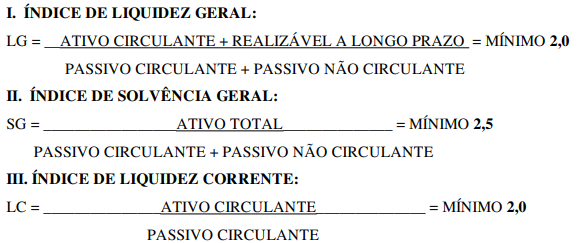  ÍNDICES ECONÔMICOS:  ÍNDICES ECONÔMICOS:  ÍNDICES ECONÔMICOS: OBSERVAÇÕES: Consórcio: Não. DA VISITA PRÉVIA. As visitas deverão ser realizadas em conjunto com representantes do TJMG, no local destinado à obra, no seguinte endereço: Comarca: Barbacena Endereço: Avenida Higino Teixeira de Carvalho, S/N, Bairro Monsenhor Mário Quintão, Barbacena/MG Telefone: (32) 3339-5000 Horário: 12:00 às 17:00 horas.  Clique aqui para obter informações do edital. OBSERVAÇÕES: Consórcio: Não. DA VISITA PRÉVIA. As visitas deverão ser realizadas em conjunto com representantes do TJMG, no local destinado à obra, no seguinte endereço: Comarca: Barbacena Endereço: Avenida Higino Teixeira de Carvalho, S/N, Bairro Monsenhor Mário Quintão, Barbacena/MG Telefone: (32) 3339-5000 Horário: 12:00 às 17:00 horas.  Clique aqui para obter informações do edital. OBSERVAÇÕES: Consórcio: Não. DA VISITA PRÉVIA. As visitas deverão ser realizadas em conjunto com representantes do TJMG, no local destinado à obra, no seguinte endereço: Comarca: Barbacena Endereço: Avenida Higino Teixeira de Carvalho, S/N, Bairro Monsenhor Mário Quintão, Barbacena/MG Telefone: (32) 3339-5000 Horário: 12:00 às 17:00 horas.  Clique aqui para obter informações do edital. OBSERVAÇÕES: Consórcio: Não. DA VISITA PRÉVIA. As visitas deverão ser realizadas em conjunto com representantes do TJMG, no local destinado à obra, no seguinte endereço: Comarca: Barbacena Endereço: Avenida Higino Teixeira de Carvalho, S/N, Bairro Monsenhor Mário Quintão, Barbacena/MG Telefone: (32) 3339-5000 Horário: 12:00 às 17:00 horas.  Clique aqui para obter informações do edital. 